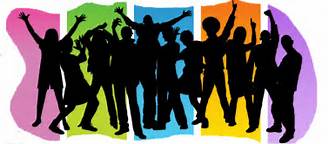 		       Calling all 9th-12th graders!If you are interested in forming a Youth Group here at Our Lady of the Pillar, let us know by signing the form below:Name_________________________________________Phone_________________________________________Email _________________________________________Grade__________ School _________________________If you are a parent interested in helping with the Youth Group, sign up below:Name__________________________________________Phone_________________________________________Email __________________________________________Please drop the form in the collection basket or email it to tfrench@olpillar.com